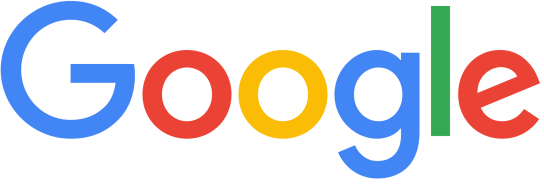 致：经与本公司的关联公司Google Asia Pacific Pte.Ltd.核实,谷歌广告(上海)有限公司在此确认:                                       	                     于     年  月   日在线接受了Google Asia Pacific Pte. Ltd的 Google AdSense Online Terms of Service(Google AdSense在线服务条款)(“协议”）该协议为在线文本,请以在线版本为准.附件请见     年   月   日打印之协议在线文本。特此证明。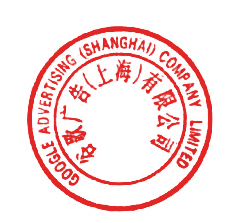 谷歌广告(上海)有限公司年   月   日